УПРАВЛЕНИЕ ОБРАЗОВАНИЯАДМИНИСТРАЦИИ ОКТЯБРЬСКОГО РАЙОНАМУНИЦИПАЛЬНОЕ БЮДЖЕТНОЕ ОБЩЕОБРАЗОВАТЕЛЬНОЕ УЧРЕЖДЕНИЕ «УНЪЮГАНСКАЯ СРЕДНЯЯ ОБЩЕОБРАЗОВАТЕЛЬНАЯ ШКОЛА №1»(МБОУ «Унъюганская СОШ№1»)Программа опорной площадки"Школьные учебно-методические объединения как показатель качества образовательной деятельности"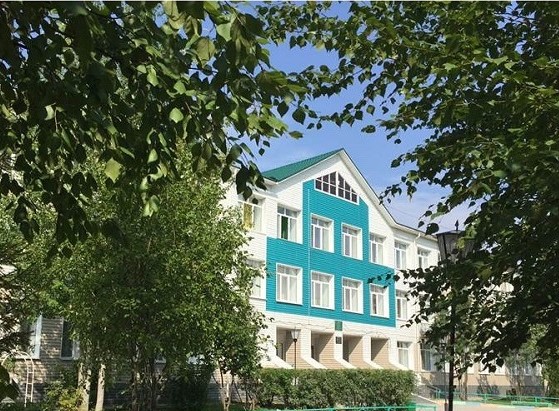 Унъюган2021  Тема: «Школьные учебно-методические объединения как показатель качества образовательной      Деятельности».Цель: Создание условий для профессионального роста педагогов и повышения их компетентности через систему учебно-методических объединений. Такое структурирование помогает не только улучшить качество преподавания, но и обеспечивает регулярное обновление методических материалов и программ в соответствии с последними достижениями науки и педагогики.Задачи:- Ресурсное обеспечение нормативно-правовой базы для организации работы опорной площадки- Организация и поддержка эффективной работы школьных учебно-методических объединений.- Повышение квалификации педагогов через участие в ШУМО.- Систематизация и обновление учебно-методической базы школы.- Внедрение современных педагогических технологий и методов в учебном процессе.- Обеспечение взаимодействия и обмена опытом между педагогами внутри школы и за её пределами.- Транслирование опыта работы ШУМО.Сроки и этапы реализации программы:Программа опорной площадки рассчитана на 5 лет с 18 ноября 2021 г.Основные направления деятельности:1. Организационные мероприятия1.1. Создание рабочей группы по разработке и внедрению ШУМО. 1.2. Разработка нормативно-правовой базы для функционирования ШУМО. 1.3. Формирование сети учебно-методических объединений по различным предметным областям.2. Подготовка педагогических кадров2.1. Организация курсов повышения квалификации для педагогов. 2.2. Проведение семинаров, вебинаров и мастер-классов по современным методам обучения. 2.3. Включение педагогов в научно-исследовательскую деятельность.3. Разработка и внедрение новых программ3.1. Разработка учебных программ, ориентированных на индивидуальные образовательные траектории учащихся. 3.2. Введение практико-ориентированных курсов и проектов. 3.3. Интеграция информационно-коммуникационных технологий в учебный процесс.4. Мониторинг и оценка4.1. Разработка системы мониторинга качества образовательной деятельности.      4.2. Проведение регулярного анализа результатов работы УМО. 4.3. Введение системы      обратной связи с участниками образовательного процесса.     Формы реализации программы:Формы реализации программы «Школьные учебно-методическиеобъединения как показатель качества образовательной деятельности» могут быть разнообразными и основаны на современных педагогических методиках, направленных на всестороннее развитие обучающихся, повышение их мотивации к учению и обеспечение стабильных результатов образовательной деятельности.1.	Одна из ключевых форм реализации программы — это созданиешкольных учебно-методических объединений (ШУМО). Эти объединения предназначеныдля систематической и целенаправленной работы педагогов по обмену опытом,обсуждению новых методик и технологий обучения, анализа образовательных достижений обучающихся и планированию мероприятий, направленных на улучшение качества образования.2.	Основное содержание программы включает в себя несколькотематических блоков, каждый из которых охватывает различные аспекты образователь-ного процесса:- анализ и мониторинг образовательной деятельности. В этот блок включены методы и инструменты оценки результатов обучения, мониторинг успеваемости, анализ причин успехов и затруднений обучающихся.        - разработка и внедрение инновационных методик обучения. Здесь рассматриваются современ-      ные образовательные технологии, такие как интерактивные методы, проектные методы,     цифровые образовательные ресурсы и другие инновационные подходы. Педагоги     проводят совместные семинары и мастер-классы, организуются воркшопы по обмену опытом.Источники информации о реализации программы:     - Сайт МБОУ «Унъюганская СОШ №1» в сети Интернета.публикация статей, учебно-методического материала в журналах;внесение в районную базу данных опыта педагогов;- проведение на базе учреждения семинаров, методических объединений, мастер- классов по использованию эффективных педагогических технологий, обновлению развивающей предметно-пространственной среды;- участие в региональных, муниципальных и школьных совещаниях, семинарах, вебинарах.Актуальность программы:Современная образовательная система сталкивается с множеством вызовов и требований, обусловленных быстрыми изменениями в обществе и экономике. В этих условиях особо значимой становится разработка и внедрение инновационных программ, направленных на повышение качества образовательной деятельности. Одна из таких программ — «Школьные учебно-методические объединения как показатель качества образовательной деятельности».Школьные учебно-методические объединения оказываются ключевым инструментом в процессе создания условий для систематического обмена опытом, инновациями и лучшими практиками среди учителей, что способствует повышению профессионального уровня педагогов и, соответственно, улучшению качества образования. Актуальность обусловлена несколькими факторами. Во-первых, современные теории обучения и педагогики подчеркивают важность коллективной работы и обмена знаниями среди педагогов. ШУМО предоставляют платформу для профессионального диалога, обсуждения методик, инновационных подходов и решения возникших проблем, что способствует постоянному профессиональному росту педагогического состава.Во-вторых, в условиях внедрения новых образовательных стандартов и технологий, возникает необходимость в постоянном обновлении и повышении квалификации учителей. Школьные ШУМО позволяют проводить внутришкольные тренинги, семинары, мастер-классы и другие мероприятия, направленные на совершенствование педагогического мастерства.Немаловажным аспектом является также контроль качества образовательного процесса. Работа в рамках ШУМО способствует более точному и объективному мониторингу учебных достижений учеников и деятельности педагогов. Обобщение и распространение успешных методических практик внутри школы не только способствует повышению качества образования, но и создает условия для его стандартизации и устойчивого развития.Кроме того, участие в ШУМО способствует развитию у педагогов таких личностных и профессиональных качеств, как инициатива, креативность, умение работать в команде и принятие коллективных решений. Это, в свою очередь, положительно сказывается на их готовности к внедрению инноваций в образовательный процесс.Таким образом, внедрение и развитие школьных учебно-методических объединений является важнейшим показателем качества образовательной деятельности. Программа направлена на создание благоприятных условий для коллективного взаимодействия педагогов, что ведет к повышению профессионального уровня и, как следствие, улучшению качества образования в целом. В конечном итоге, это оказывает позитивное влияние на результаты обучения школьников, что является основной целью современной образовательной системы.Ожидаемые конечные результаты реализации программы:1. Повышение уровня взаимодействия среди педагогического состава. Внедрение программы направлено на активизацию совместной работы педагогов, что способствует обмену лучшими практиками и методиками. В результате, учителя становятся более подкованными в современных образовательных тенденциях и инновациях.2. Рост профессиональной компетентности учителей. Регулярное участие в методических объединениях способствует непрерывному профессиональному развитию учителей. Это включает освоение новых педагогических технологий, методик обучения и воспитания, что напрямую влияет на повышение качества образовательного процесса.3. Улучшение образовательных достижений обучающихся. Повышение квалификации педагогов через участие в методических объединениях способствует улучшению качества преподавания, что, в свою очередь, способствует увеличению успеваемости и мотивации учеников.4. Разработка и внедрение эффективных учебно-методических материалов. Учителя, участвующие в программе, будут способствовать созданию и обновлению дидактических материалов, учитывающих современные образовательные стандарты и потребности обучающихся. Это включит в себя новые планы уроков, методические рекомендации и инновационные подходы к обучению.5. Формирование и развитие ключевых компетенций у школьников. Скоординированная работа педагогов в рамках методических объединений способствует созданию образовательной среды, которая развивает у школьников критическое мышление, коммуникативные навыки, творческие способности и умение работать в команде.6. Повышение качества управленческой деятельности образовательных учреждений. На основании анализа деятельности методических объединений администрации школ смогут более эффективно планировать и организовывать учебный процесс, контролировать его реализацию и оперативно реагировать на выявленные недостатки.7. Усовершенствование системы внутришкольного контроля и оценки качества образования. 8. Развитие межшкольного взаимодействия. Это способствует расширению горизонтов педагогического взаимодействия на районном и региональном уровнях. Это создает условия для обмена опытом и разработки совместных образовательных проектов.9. Обобщение результатов, полученных в ходе реализации программы, создаст базу для формирования рекомендаций по совершенствованию образовательной политики на уровне муниципалитетов и регионов, что может найти отражение в нормативных документах и методологических рекомендациях.10. Повышение общественного престижа педагогической профессии. Регулярное проведение мероприятий, направленных на повышение квалификации и новаторскую деятельность педагогов, способствует улучшению имиджа профессии учителя в обществе, привлекая внимание к важности и значимости образовательной деятельности.11.	Эти результаты являются целевыми индикаторами,отражающими комплексный подход к повышению качества образовательной деятельности через активное использование потенциала школьных учебно-методических объединений.Обоснование готовности к работе в статусе опорной площадки:Муниципальное бюджетное общеобразовательное учреждение «Унъюганская средняя общеобразовательная школа №1» расположена в поселке Унъюган в экологически чистой и красивой местности, в 44 км по трассе от г.Нягань. Одной из ключевых задач современной образовательной системы является повышение качества образовательной деятельности. В этой связи важной ролью обладают школьные учебно-методические объединения (ШУМО), которые представляют собой не только инструмент методической поддержки, но и площадку для обмена опытом и инновационными практиками среди педагогов.Готовность нашей школы стать опорной площадкой в области организации и функционирования ШУМО основывается на ряде факторов. Опыт и профессионализм педагогического коллектива.    Наш педагогический состав обладает значительным опытом в создании и ведении учебно-методических объединений. Множество наших учителей постоянно участвуют в региональных и федеральных методических конференциях, делятся своим опытом и перенимают лучшие практики коллег со всей страны. Разработанная методическая база.    Школа располагает коллекцией учебно-методических материалов, которые успешно используются в образовательном процессе. Наши методические разрабатываем регулярно обновляются в соответствии с последними изменениями в образовательной политике и требованиями Федерального государственного образовательного стандарта (ФГОС). Инновационная деятельность.    Мы активно занимаемся внедрением инновационных технологий в учебный процесс. К примеру, наши педагоги применяют методики проектного обучения, развивают критическое мышление у учащихся, используют цифровые ресурсы и платформы для повышения качества образования.Поддержка профессионального развития педагогов.    Одним из принципов деятельности нашей школы является постоянное повышение квалификации учителей. Проведение внутренних и внешних семинаров, мастер-классов, стажировок способствует профессиональному росту наших педагогов и обогащению их методической копилки.Организация работы с родителями и общественностью.    Мы открыты для взаимодействия с родителями и местным сообществом, активно привлекаем их к участию в образовательной жизни школы. Совместные мероприятия и обсуждения позволяют нам учитывать потребности и ожидания всех участников образовательного процесса.Таким образом, наша школа готова не только совершенствовать собственную образовательную деятельность, но и делиться накопленным опытом, методическими разработками и инновационными практиками с другими образовательными учреждениями. Статус опорной площадки позволит нам активизировать этот процесс, расширить круг профессиональных контактов и внести значительный вклад в развитие всей системы образования.Ресурсное обеспечение деятельности.Нормативно-правовое обеспечение программы:- Федеральный закон "Об образовании в Российской Федерации" № 273-ФЗ от 29 декабря 2012 года, который определяет права, обязанности и полномочия образовательных учреждений и регулирует организационные аспекты учебно-методической деятельности.- Приказ Минпросвещения РФ от 27.12.2023 N 1028.- Указ Президента РФ от 21 июля 2020 г. № 474 «О национальных целях развития Российской Федерации на период до 2030 года».- Приказ «Об утверждении Методологии и критериев оценки качества общего образования в общеобразовательных организациях на основе практики международных исследований качества подготовки обучающихся».- Приказ Министерства труда и социальной защиты РФ «Об утверждении профессионального стандарта «Педагог (педагогическая деятельность в сфере дошкольного, начального общего, основного общего, среднего общего образования) (воспитатель, учитель)».- Приказ Министерства образования и науки РФ «Об утверждении Порядка организации и осуществления образовательной деятельности по основным общеобразовательным программам — образовательным программам начального общего, основного общего и среднего общего образования».- Письмо Министерства просвещения РФ (Методические рекомендации по введению обновленных федеральных государственных образовательных стандартов начального общего и основного общего образования, утвержденных приказами Минпросвещения России от 31 мая 2021 г. № 286  и № 287).- Приказ Управления образования и молодежной политики администрации Октябрьского района	№ 827-од от 17.11. 2021г. пгт. Октябрьское «О присвоении статуса муниципальных опорных площадок».- Приказ МКОУ «Унъюганская СОШ №1» об организации работы муниципальной опорной площадки по теме: «Школьные учебно - методические объединения как показатель качества образовательной деятельности» от 18.11.2021 г. №264-од.         - План – график («Дорожная карта») работы опорной площадки МКОУ «Унъюганская средняя общеобразовательная школа №1».Кадровое обеспечение программы.Учреждение укомплектовано в соответствии со штатным расписанием. Все руководящие работники имеют высшее профессиональное образование и квалификационную категорию, прошли курсы повышения квалификации.Все специалисты (педагогический персонал) имеют профессиональное образование по	направлению деятельностиВсего педагогических работников - 39 человек.Категорийность педагоговМониторинг кадрового состава МБОУ «Унъюганская СОШ №1»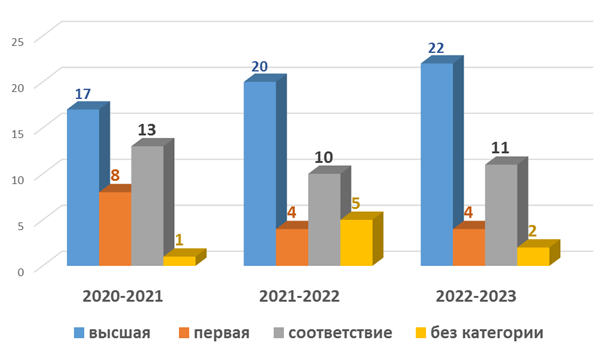 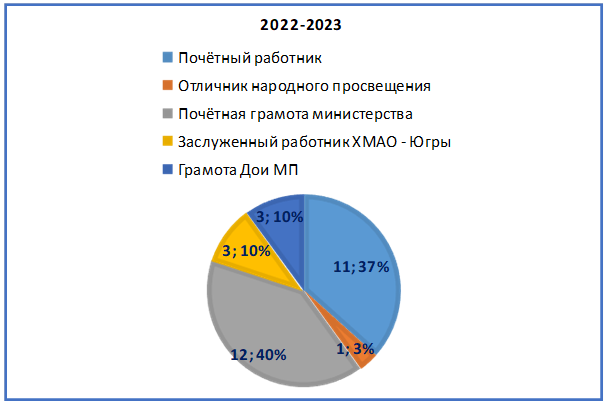 В школе работает творческий коллектив, это личности творческие, владеющие современными образовательными технологиями, решают сложные задачи по воспитанию и обучению, и находят индивидуальный подход к каждому своему ученику.Творческий совет педагогов работает по разработке и внедрению методических рекомендаций, активно принимает участие в педагогическом мастерстве всероссийского, регионального, муниципального уровня, используя в преподавании различные инновационные педагогические технологии. Обучение педагогов в условиях ФГОС позволяет эффективно перестроить педагогическую деятельность в соответствии с новыми требованиями. Мы уверенны, что введение ФГОС и совместная систематическая работа педагогов, детей и родителей окажет значительное влияние на существование и развитие деятельности учреждения.Информационное обеспечение программы.Создание системы информационного обеспечения деятельности:информация на сайте образовательного учреждения;мониторинг реализации программы;публикации в методических сборниках (методические журналы, образовательные сайты);- сайт МБОУ «Унъюганская СОШ №1» в сети Интернета;- веб-страницы на образовательных порталах педагогических работников, информационные стенды, публикации в средствах массовой информации.Улица Тюменская,65Поселок Унъюган, Октябрьский район, Тюменская область, Ханты-Мансийский автономный округ-Югра, Россия, 628128ОКПО 36265642, ОГРН 1028601497594, ИНН/КПП 8614002269/861401001Тел. (34672)48-436,  (34672) 48-460тел./факс: (34672) 48-122E-Mail: Unyugansch1@oktregion.ruсайт: https://sch1-unyugan.gosuslugi.ru/  ПАСПОРТ ПРОГРАММЫПАСПОРТ ПРОГРАММЫПАСПОРТ ПРОГРАММЫ1Тема"Школьные учебно-методические объединения как показатель качества образовательной деятельности"2Кем и когда принято решение о реализации программы, документ о принятиирешенияПриказ Управления образования и молодежной политики администрации Октябрьского района	№ 827-од от 17.11. 2021г. пгт. Октябрьское «О присвоении статуса муниципальных опорных площадок» https://cloud.mail.ru/public/ru32/fJE6WQaWb На основании резолюции августовского совещания работников образования Октябрьского района 2021 года «Образование в интересах человека: воспитание гармоничной и социально ответственной личности»3Актуальность программыСовременная образовательная система сталкивается с множеством вызовов и требований, обусловленных быстрыми изменениями в обществе и экономике. В этих условиях особо значимой становится разработка и внедрение инновационных программ, направленных на повышение качества образовательной деятельности. Одна из таких программ — «Школьные учебно-методические объединения как показатель качества образовательной деятельности».Школьные учебно-методические объединения оказываются ключевым инструментом в процессе создания условий для систематического обмена опытом, инновациями и лучшими практиками среди учителей, что способствует повышению профессионального уровня педагогов и, соответственно, улучшению качества образования. Актуальность обусловлена несколькими факторами. Во-первых, современные теории обучения и педагогики подчеркивают важность коллективной работы и обмена знаниями среди педагогов. ШУМО предоставляют платформу для профессионального диалога, обсуждения методик, инновационных подходов и решения возникших проблем, что способствует постоянному профессиональному росту педагогического состава.Во-вторых, в условиях внедрения новых образовательных стандартов и технологий, возникает необходимость в постоянном обновлении и повышении квалификации учителей. Школьные ШУМО позволяют проводить внутришкольные тренинги, семинары, мастер-классы и другие мероприятия, направленные на совершенствование педагогического мастерства.Немаловажным аспектом является также контроль качества образовательного процесса. Работа в рамках ШУМО способствует более точному и объективному мониторингу учебных достижений учеников и деятельности педагогов. Обобщение и распространение успешных методических практик внутри школы не только способствует повышению качества образования, но и создает условия для его стандартизации и устойчивого развития.Кроме того, участие в ШУМО способствует развитию у педагогов таких личностных и профессиональных качеств, как инициатива, креативность, умение работать в команде и принятие коллективных решений. Это, в свою очередь, положительно сказывается на их готовности к внедрению инноваций в образовательный процесс.Таким образом, внедрение и развитие школьных учебно-методических объединений является важнейшим показателем качества образовательной деятельности. Программа направлена на создание благоприятных условий для коллективного взаимодействия педагогов, что ведет к повышению профессионального уровня и, как следствие, улучшению качества образования в целом. В конечном итоге, это оказывает позитивное влияние на результаты обучения школьников, что является основной целью современной образовательной системы.4Основная	идеяпрограммыПрограмма направлена на создание атмосферы постоянного профессионального общения и сотрудничества среди педагогов. Это способствует формированию благоприятного образовательного ландшафта, где каждый учитель и ученик ощущают поддержку и стремление к общим целям.5Цель программыСоздание условий для профессионального роста педагогов и повышения их компетентности через систему учебно-методических объединений. Такое структурирование помогает не только улучшить качество преподавания, но и обеспечивает регулярное обновление методических материалов и программ в соответствии с последними достижениями науки и педагогики.6Задачи программыРесурсное обеспечение нормативно-правовой базы для организации работы опорной площадкиОрганизация и поддержка эффективной работы школьных учебно-методических объединений.Повышение квалификации педагогов через участие в ШУМО.Систематизация и обновление учебно-методической базы школы.Внедрение современных педагогических технологий и методов в учебном процессе.Обеспечение взаимодействия и обмена опытом между педагогами внутри школы и за её пределами.Транслирование опыта работы ШУМО.7Сроки и основные направления Программа опорной площадки рассчитана на 5 лет с 18 ноября 2021 г.Основные направления деятельности:1. Организационные мероприятия1.1. Создание рабочей группы по разработке и внедрению УМО. 1.2. Разработка нормативно-правовой базы для функционирования УМО. 1.3. Формирование сети учебно-методических объединений по различным предметным областям.2. Подготовка педагогических кадров2.1. Организация курсов повышения квалификации для педагогов. 2.2. Проведение семинаров, вебинаров и мастер-классов по современным методам обучения. 2.3. Включение педагогов в научно-исследовательскую деятельность.3. Разработка и внедрение новых программ3.1. Разработка учебных программ, ориентированных на индивидуальные образовательные траектории учащихся. 3.2. Введение практико-ориентированных курсов и проектов. 3.3. Интеграция информационно-коммуникационных технологий в учебный процесс.4. Мониторинг и оценка4.1. Разработка системы мониторинга качества образовательной деятельности. 4.2. Проведение регулярного анализа результатов работы УМО. 4.3. Введение системы обратной связи с участниками образовательного процесса.8Формы реализации программы, основное содержание программыФормы реализации программы «Школьные учебно-методическиеобъединения как показатель качества образовательной деятельности» могут быть разнообразными и основаны на современных педагогических методиках, направленных на всестороннее развитие обучающихся, повышение их мотивации к учению и обеспечение стабильных результатов образовательной деятельности.Одна из ключевых форм реализации программы — это созданиешкольных учебно-методических объединений (ШУМО). Эти объединения предназначены для систематической и целенаправленной работы педагогов по обмену опытом, обсуждению новых методик и технологий обучения, анализа образовательных достижений обучающихся и планированию мероприятий, направленных на улучшение качества образования.Основное содержание программы включает в себя несколькотематических блоков, каждый из которых охватывает различные аспекты образовательного процесса:- анализ и мониторинг образовательной деятельности. В этот блок включены методы и инструменты оценки результатов обучения, мониторинг успеваемости, анализ причин успехов и затруднений обучающихся.    - разработка и внедрение инновационных методик обучения. Здесь рассматриваются современные образовательные технологии, такие как интерактивные методы, проектные методы, цифровые образовательные ресурсы и другие инновационные подходы. Педагоги проводят совместные семинары и мастер-классы, организуются воркшопы по обмену опытом.- профессиональное развитие педагогов. В этот блок включены мероприятия по повышению квалификации учителей, тренинги и курсы, направленные на совершенствование педагогического мастерства. Педагоги изучают новейшие исследования в области образования, обсуждают актуальные проблемы и пути их решения, обмениваются опытом и лучшими практиками.- внеурочная деятельность учителя. Работа с обучающимися и их родителями. В рамках этого блока проводятся мероприятия по вовлечению родителей в образовательный процесс, а также различные формы внеурочной деятельности для обучающихся. Это могут быть творческие мастерские, кружки, клубы по интересам, соревнования и конкурсы, которые способствуют всестороннему развитию личности ребёнка.- создание благоприятной образовательной среды. Включает мероприятия по организации комфортных и безопасных условий для обучения, оснащение классов современным оборудованием, улучшение материально-технической базы школ, создание психологически комфортного климата в школе.Итогом реализации программы становится повышение качества образовательной деятельности, что выражается в улучшении успеваемости обучающихся, росте их мотивации и интереса к учебе, а также в профессиональном росте педагогического коллектива. Эта программа направлена на создание условий, при которых каждый обучающийся получает возможность максимально реализовать свои способности и таланты, а педагоги — эффективно и плодотворно выполнять свои профессиональные обязанности.9Ожидаемые конечные результаты реализации программы1. Повышение уровня взаимодействия среди педагогического состава. Внедрение программы направлено на активизацию совместной работы педагогов, что способствует обмену лучшими практиками и методиками. В результате, учителя становятся более подкованными в современных образовательных тенденциях и инновациях.2. Рост профессиональной компетентности учителей. Регулярное участие в методических объединениях способствует непрерывному профессиональному развитию учителей. Это включает освоение новых педагогических технологий, методик обучения и воспитания, что напрямую влияет на повышение качества образовательного процесса.3. Улучшение образовательных достижений обучающихся. Повышение квалификации педагогов через участие в методических объединениях способствует улучшению качества преподавания, что, в свою очередь, способствует увеличению успеваемости и мотивации учеников.4. Разработка и внедрение эффективных учебно-методических материалов. Учителя, участвующие в программе, будут способствовать созданию и обновлению дидактических материалов, учитывающих современные образовательные стандарты и потребности обучающихся. Это включит в себя новые планы уроков, методические рекомендации и инновационные подходы к обучению.5. Формирование и развитие ключевых компетенций у школьников. Скоординированная работа педагогов в рамках методических объединений способствует созданию образовательной среды, которая развивает у школьников критическое мышление, коммуникативные навыки, творческие способности и умение работать в команде.6. Повышение качества управленческой деятельности образовательных учреждений. На основании анализа деятельности методических объединений администрации школ смогут более эффективно планировать и организовывать учебный процесс, контролировать его реализацию и оперативно реагировать на выявленные недостатки.7. Усовершенствование системы внутришкольного контроля и оценки качества образования. 8. Развитие межшкольного взаимодействия. Это способствует расширению горизонтов педагогического взаимодействия на районном и региональном уровнях. Это создает условия для обмена опытом и разработки совместных образовательных проектов.9. Обобщение результатов, полученных в ходе реализации программы, создаст базу для формирования рекомендаций по совершенствованию образовательной политики на уровне муниципалитетов и регионов, что может найти отражение в нормативных документах и методологических рекомендациях.10. Повышение общественного престижа педагогической профессии. Регулярное проведение мероприятий, направленных на повышение квалификации и новаторскую деятельность педагогов, способствует улучшению имиджа профессии учителя в обществе, привлекая внимание к важности и значимости образовательной деятельности.Эти результаты являются целевыми индикаторами,отражающими комплексный подход к повышению качества образовательной деятельности через активное использование потенциала школьных учебно-методических объединений.10Система организации контроля реализации программыОсновные этапы работы системы организации контроля включают в себя:Мониторинг деятельности ШУМО:- Сбор и анализ методических и учебных материалов, разработанных УМО.- Оценка соответствия этих материалов современным образовательным стандартам и требованиям.- Привлечение внешних экспертов для оценки качества методических рекомендаций и учебных планов.Оценка результативности работы ШУМО:- Анализ успеваемости и учебных достижений обучающихся, участвующих в программах, разработанных ШУМО.- Оценка уровня подготовки учителей и их соответствие профессиональным стандартам.- Проведение анкетирования и опросов среди обучающихся, родителей и учителей для получения обратной связи о качестве учебного процесса и методической поддержки.Разработка и реализация корректирующих мер:- Выявление слабых сторон в деятельности ШУМО и разработка рекомендаций по их устранению.- Планирование и проведение семинаров, тренингов и курсов повышения квалификации для учителей и методистов, направленных на улучшение качества их работы.- Организация обмена опытом и лучшими практиками среди школ района и ШУМО для повышении уровня образовательной деятельности.Отчетность и публикация результатов:- Создание отчетов о проделанной работе и достигнутых результатах.- Публикация данных отчетов на сайте образовательного учреждения и в профессиональных педагогических изданиях.- Организация публичных слушаний для обсуждения результатов работы УМО и направления их дальнейшего развития.Стратегическое планирование и улучшение:- Анализ собранных данных и результатов работы для разработки долгосрочных стратегий развития образовательного процесса.- Применение полученных данных для корректировки целей и задач ШУМО, а также для разработки новых инновационных методик и технологий обучения.11Система	оценки продуктов		и результатов программыС целью обеспечения системного подхода к оценке качества реализации данной программы была разработана система оценки продуктов и результатов ШУМО.Основные компоненты системы оценки включают следующие показатели:    Качество учебных достижений обучающихся. Для анализа этого показателя используются ВПР, контрольные работы и результаты экзаменов. Особое внимание уделяется четкости и объективности системы оценивания, а также динамике улучшения учебных показателей обучающихся.    Профессиональное развитие учителей. Оцениваются результаты повышения квалификации педагогических работников, участие в конференциях и семинарах, а также их участие в работе ШУМО. Оценка проводится на основе данных анкетирования, анализа индивидуальных маршрутов и методических паспортов.    Методические продукты. Один из важнейших показателей эффективности работы ШУМО – разработка инновационных методических материалов, учебных пособий и программ, которые были успешно апробированы и внедрены в образовательный процесс. Оцениваются качество, новизна и практическая значимость созданных методических продуктов.    Субъективные оценки участников. Особое внимание уделяется мнению самих педагогов и учащихся относительно эффективности ШУМО. Регулярное проведение опросов, фокус-групп и интервью позволяет выявить не только положительные аспекты программы, но и проблемные зоны, требующие доработки и корректировки.    Организационно-методическая работа. Оцениваются организационные и методические аспекты деятельности школы по внедрению ШУМО. Включает в себя анализ учебных планов, регламентов и отчетной документации, а также координационной работы и взаимодействия всех участников образовательного процесса.Эффективная система оценки продуктов и результатов программы позволяет не только объективно оценить уровень и качество образовательной деятельности в школе, но и определить направления для дальнейшего развития и совершенствования педагогического мастерства. Проводимый многоуровневый анализ результатов способствует выявлению лучших практик и их масштабированию на уровне образовательных организаций.12Ресурсная база для реализации программыКадровое обеспечениеУкомплектованность школы кадрами (педагоги, педагог-психолог, социальный педагог, учителя-дефектологи, воспитатели).Обеспечена система непрерывного профессионального развития и повышения квалификации педагогических работников.2. Информационное обеспечение:Сайт образовательной организации в сети Интернета, веб-сайты педагогических работников, информационные стенды, публикации в средствах массовой информации.3. Материально-техническое обеспечение школы позволяет реализовать программу. Наличие   кабинетов с интерактивным оборудованием кабинет психолога, методический кабинет, мастерские по технологии, музей, библиотека, кабинет информатики.Оснащённость учебного процесса и оборудования:Обеспеченность методической литературой составляет 100%. По направлению опорной площадки имеются: методические и дидактические пособия, мультимедийное оборудование.Расширение возможностей доступа пользователей к банку актуальный педагогической информации за счет организации доступа к сети Интернет и по локальной сети.2020-20212021-20222022-20232023-2024Всего педагогов39393939КатегорияВысшая: 17чПервая: 8чСоответствие: 13 чБез категории: 1чВысшая: 20чПервая: 4чСоответствие: 10 чБез категории: 5чВысшая: 22чПервая: 4чСоответствие: 11 чБез категории: 2чВысшая: 22чПервая: 2чСоответствие: 14 чБез категории: 1чОбразованиеВысшее: 39чВысшее: 39чВысшее: 39чВысшее: 39чПедагогический стажДо 2-х лет: 1чС 2-5 лет: 3ч5 - 10 лет: 4ч11 – 20 лет: 3ч21 и более: 28чДо 2-х лет: 1чС 2-5 лет: 2ч5 - 10 лет: 6ч11 – 20 лет: 2ч21 и более: 28чДо 2-х лет: 2чС 2-5 лет: 1ч5 - 10 лет: 4ч11 – 20 лет: 3ч21 и более: 29чДо 2-х лет: 2чС 2-5 лет: 1ч5 - 10 лет: 4ч11 – 20 лет: 3ч21 и более: 29чВозрастМоложе 25: 2ч25-35 лет: 3ч35-55 лет: 26ч55 – и старше (пенсионный): 8чМоложе 25: 1ч25-35 лет: 4ч35-55 лет: 22ч55 – и старше (пенсионный): 12чСредний возраст: 49 летМоложе 25: 1ч25-35 лет: 5ч35-55 лет: 18ч55 – и старше (пенсионный): 15чСредний возраст:48 летМоложе 25: 1ч25-35 лет: 5ч35-55 лет: 18ч55 – и старше (пенсионный): 15чСредний возраст:48 лет